Das GlaubensbekenntnisFränkisches Taufbekenntnis um 900 n. Chr.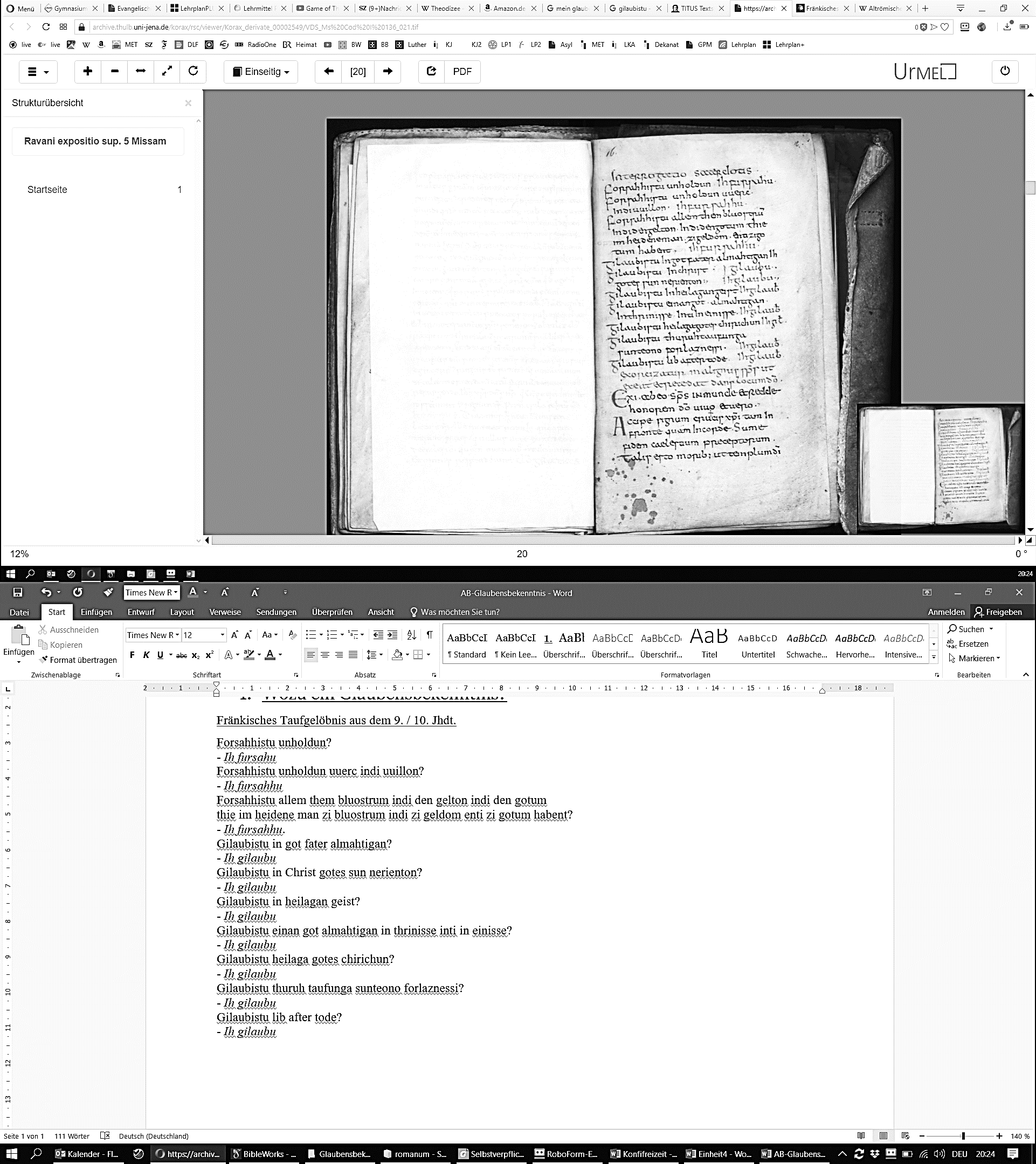 „INTERROGACIO SACERDOASForsahhistu unholdun?
- Ih fursahu
Forsahhistu unholdun uuerc indi uuillon? 
- Ih fursahhu
Forsahhistu allem them bluostrum indi den gelton indi den gotum thie im heidene man zi bluostrum indi zi geldom enti zi gotum habent?
- Ih fursahhu.
Gilaubistu in got fater almahtigan?
- Ih gilaubu
Gilaubistu in Christ gotes sun nerienton?
- Ih gilaubu
Gilaubistu in heilagan geist?
- Ih gilaubu
Gilaubistu einan got almahtigan in thrinisse inti in einisse?
- Ih gilaubu
Gilaubistu heilaga gotes chirichun?
- Ih gilaubu
Gilaubistu thuruh taufunga sunteono forlaznessi?
- Ih gilaubu
Gilaubistu lib after tode? 
- Ih gilaubu“Ursprünglich war das Glaubensbekenntnis ein ____________________: Nach dem System __________-___________ stellte der __________ die Fragen, der ____________ antwortete auf sie und bekannte so seinen Glauben, auf den er getauft wurde.Unser Glaubensbekenntnis gibt es seit dem ____. Jahrhundert. Es entstand also zwischen den Jahren ______ und ______ und ist nun schon über ________ Jahre alt.Heute sprechen wir das Glaubensbekenntnis sehr oft, nämlich ___ ______ ________________. Es verbindet uns mit _______ _________ auf der Welt – auch wenn man ______________________________________. Der Glaube anderer _______________________________________. Katholiken beten zwar „__________“ statt „christliche Kirche“, aber das heißt wörtlich übersetzt nichts grundlegend anderes, nämlich folgendes: „______________“.Das Glaubensbekenntnis hat drei Teile. Sie handeln von (1) ______________, (2) ________ und (3) dem __________ _______.Das Glaubensbekenntnis führt uns auch geschickt durch das Kirchenjahr: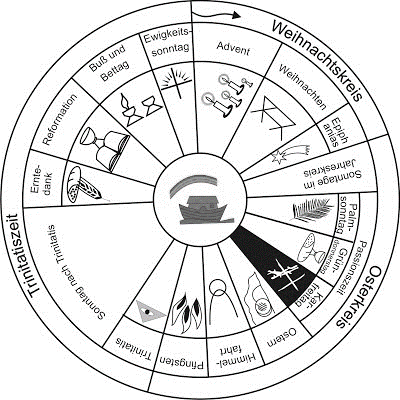 Ich glaube an Gott, den Vater,den Allmächtigen,den Schöpfer des Himmels und der Erde.Und an Jesus Christus,seinen eingeborenen Sohn, unsern Herrn,empfangen durch den Heiligen Geist,geboren von der Jungfrau Maria,gelitten unter Pontius Pilatus,gekreuzigt, gestorben und begraben,hinabgestiegen in das Reich des Todes,am dritten Tage auferstanden von den Toten,aufgefahren in den Himmel;er sitzt zur Rechten Gottes,des allmächtigen Vaters;von dort wird er kommen,zu richten die Lebenden und die Toten.Ich glaube an den Heiligen Geist,die heilige christliche Kirche,Gemeinschaft der Heiligen,Vergebung der Sünden,Auferstehung der Totenund das ewige Leben.Amen.Worte im BekenntnisFestJahreszeitausgelassene Feste